Уважаемый покупатель! Благодарим Вас за выбор нашей продукции. Мы рады предложить Вам изделия, разработанные и изготовленные   в соответствии с высокими требованиями к качеству,    функциональности и дизайну. Мы уверены, что Вы будете довольны приобретением изделия от нашей фирмы.   Позаботьтесь о сохранности настоящего руководства, используйте его в качестве справочного материала при дальнейшем использовании .Пошаговая инструкция по выращиванию «Чайного гриба»:Положите чайную ложку чёрного или зелёного крупно листового чая (не пакетированного) вёмкость для кипячения.Залейте литром простой чистой воды (питьевой).Добавьте 5 столовых ложек сахара и размешайте.Доведите до кипения.Оставьте настаиваться до полного остывания (5-6 часов).Процедите от чаинокполучившийся чай и залейте на половину в стеклянный стакан.Аккуратно вскройте саше-пакет с «чайным грибом» и добавьте содержимое в стакан с чаем.Поместите стакан в темное теплое место, через 1-2 недели на поверхности стакана вырастет чайный гриб.Перелейте получившийся гриб в банку с дозатором, заполнив его примерно на 300 мл чаем по аналогии с пунктами 1-6. Оставьте настаиваться 1-2 недели, затем, когда гриб освоится и окрепнет можно полностью заполнить банку чаем.Взрослый гриб будет быстро производить готовый напиток за 1-3 дня, который можно возобновлять, добавляя заваренный сладкий чай, какописано в пунктах 1-6.Внимание:Держите банку в тёмном месте! Берегите от прямых солнечных лучей!Грибу необходимо обеспечить доступ кислорода, не закрывайте банку!Не используйте заварку с добавками (фрукты, ароматизаторы, цветы, травы)!Не используйте мёд вместо сахара или сахаразаменитель!Не сыпьте сахар непосредственно на гриб!Оптимальная температура для успешного роста гриба от 25 до 35 градусов.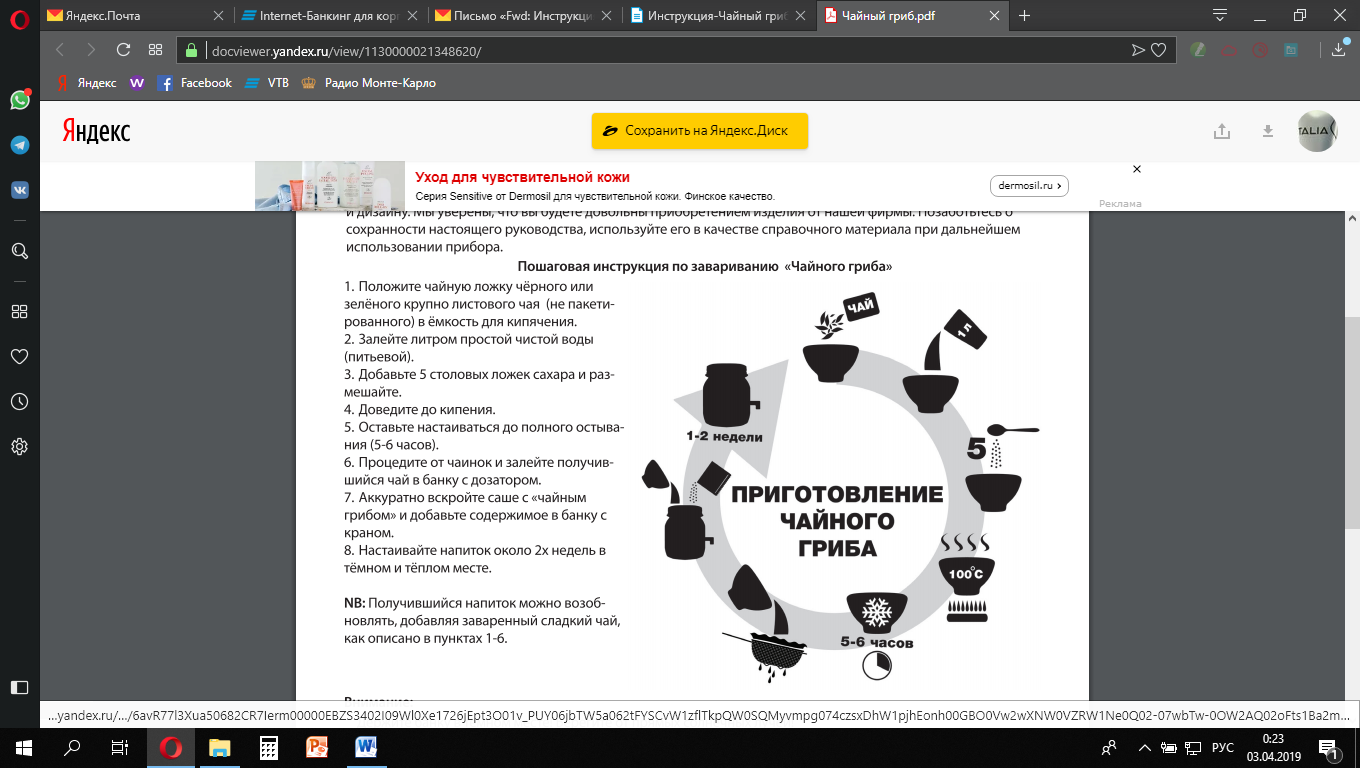 Уход:Необходимо менять получившийся напиток раз в две-три недели. Достаточно просто слитьнастой и залить новый (см. п. 1-5).Не сливайте полностью весь настой, чтобы гриб быстрее адаптировался в новой заварке.Гриб рекомендуется промывать в прохладной питьевой воде раз в месяц. Налейте большое количество воды в ёмкость. Опустите туда«Чайный Гриб» на пару минут. Нежными движениями руки промойте верхнюю и нижнююсторону тела. Иногда придётся удалять хлопья, отошедшие снизу.Когда гриб разрастётся им можно поделиться с друзьями, для этого отделите верхний слой,нижние слои оставьте.Не сыпьте сахар прямо на гриб, он может заболеть и погибнуть. Необходимо полностьюразмешивать сахар в чае и только потом добавлять заварку к настойке.Если гриб упал на дно после замены чая и не всплывает, ничего страшного, на поверхности будет расти новый гриб.Здорового чаепития!